KOLHAN UNIVERSITY, CHAIBASA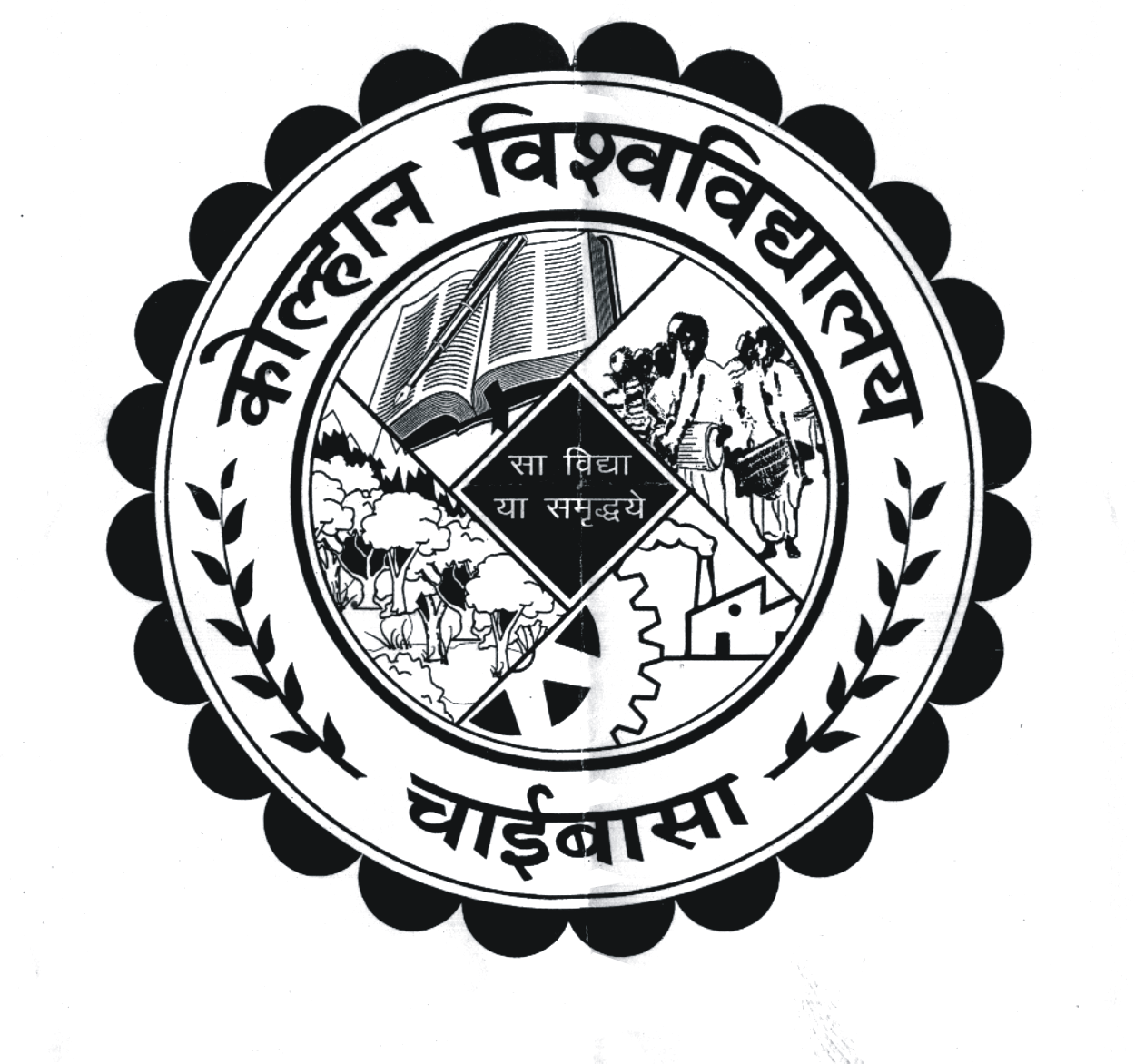 (EXAMINATION DEPARTMENT)NOTIFICATIONProgramme of Cancelled Paper of LL.B 4th Semester (Session 2014-17) Examination, 2016Reporting  Time: 9.30 A.MExam Time: 10.00 A.M to 1. 00P.MAll other terms and conditions will remain same (NC/KU.CE/10043-47/17dt: 28/06/2017).  By order of the Vice-Chancellor                            Sd/-                  (Dr. P.K. Pani)       Controller of Examinations       Kolhan University, ChaibasaMemo No. NC/KU/CE/ 10970-10975/17                                          Date: 03/10/2017Copy to:-1. The Director/ Principal of College Concerned. 2. The Centre Supdt. Concerned 3. The Finance Officer, Kolhan University, Chaibasa4. Office of the VC /PVC/R for information of VC /PVC/R5. Data Centre, K.U, Chaibasa.6. The Editor- (a). Prabhat Khaber, New Jain Market, Chaibasa                                          (b). Dainik Jagaran, Chaibasa,             (c). Hindustan, Chaibasa                                          (d). New Ispat Mail, Chaibasa,             (e). Dainik Bhaskar                          		 (f). The Hindustan Times 	                 (g). The Telegraph                                          (h). Chamakta Aina, Chaibasa               (i). Uditvani, Chaibasa                                          (j). Jharkhand News Line, Chaibasa,  (k). Farooqui Tanzeeb                                          (l) . The Inext, Jamshedpur              for favour of publication in their respective daily, free of cost, if desired.      Controller of Examinations            				      Kolhan University, ChaibasaE:/CE/Exam Deptt./GiriName of Exam.SubjectPaperDate of Exam.LL.B 4th Sem. Examination, 2016Administrative LawV02/11/2017(Thursday)